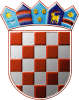 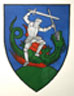         REPUBLIKA HRVATSKA                                                    MEĐIMURSKA ŽUPANIJAOPĆINA SVETI JURAJ NA BREGU                            OPĆINSKO VIJEĆEKLASA: 302-05/23-01/01URBROJ: 2109-16-03-23-1Pleškovec, 06. lipnja 2023.Na temelju članka 5. stavka 2. i stavka 4. Zakona o unapređenju poduzetničke infrastrukture („Narodne novine“, broj 93/13., 114/13., 41/14., 57/18. i 138/21.) i članka 28. Statuta Općine Sveti Juraj na Bregu („Službeni glasnik Međimurske županije”, broj 08/21.), Općinsko vijeće Općine Sveti Juraj na Bregu na 14. sjednici održanoj 06. lipnja 2023. godine, donijelo jeOdluku o osnivanju poduzetničke zone „Brezje“Članak 1.Ovom se Odlukom osniva poduzetnička zona „Brezje“ čiji prostorni obuhvat je planiran Detaljnim planom uređenja Gospodarske zone i dijela stambenog područja u Brezju („Službeni glasnik Međimurske županije“, broj 06/07.) i Prostornim planom uređenja Općine Sveti Juraj na Bregu („Službeni glasnik Međimurske županije“, broj 4/06.,10/15., 20/19., 2/20. - pročišćeni tekst i 06/23.).Članak 2.Područje poduzetničke zone „Brezje“ u katastarskoj općini Zasadbreg formira se od katastarskih čestica: 6518/3., 6518/4., 6518/6., 6518/7., 6518/8., 6518/9., 6518/10, 6518/11. i 6518/12., 6439/1., 6440/1., 6440/2., 6445/1., 6446/1., 6447/1. dio, 6449/2., 6450., 6451., 6452., 6453., 6454., 6455., 6456., 6457., 6458. i 6459., ukupne površine 74.250 m2, odnosno 7.4250 ha.Članak 3.Prostorni obuhvat cijele  novoformirane poduzetničke zone „Brezje“ iz članka 2. ove Odluke zauzima ukupno 74.250 m2, odnosno 7.9939 ha površine. Članak 4.Nositelj i organizator razvoja poduzetničke zone je Općina Sveti Juraj na Bregu.Članak 5.Prostor poduzetničke zone „Brezje“ iz članka 2. ove Odluke je djelomično infrastrukturno opremljen te će se potrebna energetska, komunalna, prometna, komunikacijska i druga infrastruktura izgraditi na temelju važeće prostorno-planske dokumentacije.Članak 6.Sastavni dio ove Odluke je objedinjeni izvadak katastarskog plana s prikazom obuhvata poduzetničke zone „Brezje“. Članak 7.Ova Odluka stupa na snagu osmog dana od dana objave u „Službenom glasniku Međimurske županije“.                                                                                              PREDSJEDNIK                                                                                             Općinskog vijeća                                                                                             Anđelko Kovačić